Call to Order:	Meeting called to order at 5:30 pm by Phyllis  Prayer: 	Karen WilderApproved Last Month Minutes:	Minutes of February meeting approved with no revisions.Future Responsibilities: April Prayer- Dave Putrich                                             April Minutes-Lekha Pauly Land Acknowledgement ProposalAfter some discussion, the Land Acknowledgement Statement presented by part of the Land Acknowledgment Team, was unanimously adopted by Community Council members. During the discussion the following facts and ideas were discussed.This statement is not the next liberal action being taken, but is connected directly to our faith.The statement is meant to be a living document that will evolve over time.  The committee encourages others to read the statement, either in full or in part, at the opening of meetings and in abbreviated form attach it to email signatures.  A dated version will be housed on its own page on the website under the Justice tab to create a historical archive.   The page will include links to other sites for anyone interested in continuing to educate themselves Dave Putrich suggested that the Justice Council consider providing information linking the statement to Vatican II.Fr Murtaugh wondered how the committee will expand involvement to the bigger community. Phyllis Olson pointed out the April 22nd event was an invitation to the entire community to learn more about the topic. Fr. Murtaugh also articulated a suggestion that the statement should include a spiritual/faith-focused message that aligns with Pax Christi’s focus.Sheila Ward asked about the potential financial implications of adopting the statement.  Joan answered that as we continue to learn along-side our contacts within the Indigenous community, we will probably be presented with the many possibilities for responding to what we are learning, both financial (which might be in the form of requests for Justice Grants) and non-financial (which could be in the form of advocacy, education, and fellowship). Joan acknowledged that the Twelve Baskets Ministry already has ties to the Indigenous community through many of the drives that they participate in year-over-year.Invitation from Care for Creation Team - Mary Lanners extended an invitation to everyone to attend the March 29th Justice Speaker Series with guest, Jessica Intermill, from Interfaith Power and Light, on The Doctrine of Discovery.Moved to adjourn at 6:00 pm.   Next Meeting: April 18, 2023. 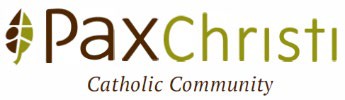 Meeting MinutesPax Christi Monthly Council MeetingCOMMUNITY COUNCILCouncil:Community CouncilCommunity CouncilMeeting Date:March 21, 2023March 21, 2023Minutes Prepared By:Sheila WardSheila WardAttendees:Mary BoernerSheila WardAttendees:Carol BishopKatie LeniusAttendees:Karen WilderDave PutrichAttendees:Barb HokansonJeanne RoffeeAttendees:Mary Lanners Fr Bill MurtaughAttendees:Phyllis OlsonAbsent:Bruce KoehnKatie LeniusPatricia Hughes BaumerTom SchellerGuest:Joan Howe-Pullis